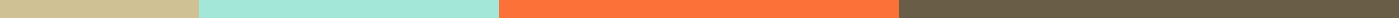 Monday, January 29th 2024Club Zeus Board Meeting─AttendeesCrisann BlackAmara Comeau Kathryn MullinsSadie PendletonNotesOfficially 501(c)(3) Vantage West bank account, Crisann, Amara, and Kathryn will meet at Vantage West on Speedway at 10 am to open a business accountThe board voted unanimously  to add Kathryn Mullin, Treasurer, to the business acccountEmployer ID - 88-4294356 The total for the last event should = around $1,000 Access to Medicaid - vouchers would be given out to our guests and can be used at the door. (Question to further discuss, “How does this work with Eventbrite?”)Eventbrite Details-We still take cash payments at the door THIS month. Show guests how to use the online system at the door if we can.-Mass message past guests about Eventbrite -ads running online on our page, page will revenue over time.  -Eventbrite will help us identify how many people will be coming and keep track of revenue better. Feb expenses - DJ- ( have been charged $200 ) Moving forward we will now in-house DJ or find someone who wants to do it for free, to use this expense towards other equipment/needs. Balloons - DonatedPhotobooth - DonatedDecoration- Crisann and  gift card donation Food - Donated by Amara and Sadie Drinks - _____________Art table- Donated by SadieBusiness Insurance-_____________Event insurance- get a quote Table clothes- ____________Veggies- Naturel grocers donated? Cupcakes - Donated by Kat.Upcoming dates-Wednesday 1-31-24 - Vantage West Speedway 10:00 am Crisann, Amara and Kat Saturday 2-10-24 - Preset up for night event  10:00 am Ward 2 Monday 2- 12-24 - Evening Zoom Board Meeting 5:00 pmFuture Events - Only doing 3 events spread out instead of 4 close together. Fashion Show - July 20th 2024  (Ward 2)Road Runner Open Session - October (TCC)Disability Pride Day- December (TCC)